MUD 136 Reportwww.HCMUD136.orgBy Adam Rodriguez, Secretary
The Harris County Municipal Utility District 136 monthly meeting was held remotely (via video conference using Zoom and tele-conference), hopefully for the final time. The meeting was held at the usual time of 6:00 P.M. on Thursday July 8, 2021. In our meeting the Board reviewed water and sanitary sewer operations from the previous month with presentations from our consultants, received an update from the District’s Engineer pertaining to the Capital Improvement Project at the MUD 136 water plant, trash and recycling services, in addition to other agenda items pertinent to our District.Work on the electrical improvement project at the District water plant is substantially complete but a couple of minor issues (including a couple of change order items) continue to delay final completion and release of a final payment to the Contractor (retainage release). The MUD 136 Board of Directors voted unanimously to rescind its previous approval of the Security Donation Agreement with the DVCA based on a revised recommendation from the Board attorney.  Please see the posted transcript of the July 8 meeting when posted on the http://www.hcmud136.org website for details.The MUD has launched a Text Message Alert system to notify residents of urgent issues affecting service. Non-urgent issues will continue to be communicated under the “News & Info” section of the website.  Alerts will be sent when water or sewer service is interrupted (including boil-water notices) and to announce mandatory drought restrictions and changes to trash and recycling pick-up days.Residents can sign up to be included on the alert by texting “hcmud136” (without quotation marks) to 74121, creating an account using an email address at https://mobile-text-alerts.com/hcmud136, or by scanning the following QR code with your mobile device: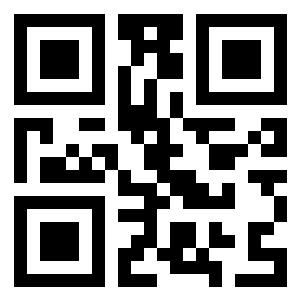 Residents can remove themselves from the list at any time by texting “stop” or to 74121 or editing their account settings if they used an email address to set up an account.Director Worthington is finalizing planning work for the fall electronic recycling and shredding event.  Stay tuned for the announcement of the date and time next month.Our next regular monthly meeting is scheduled for Thursday, August 12, 2021 at 6 P.M. During our current meeting, plans are being considered for a hybrid event at the DVCA Recreation Center. Please visit our District website at WWW.HCMUD136.ORG for confirmation of the meeting location. 